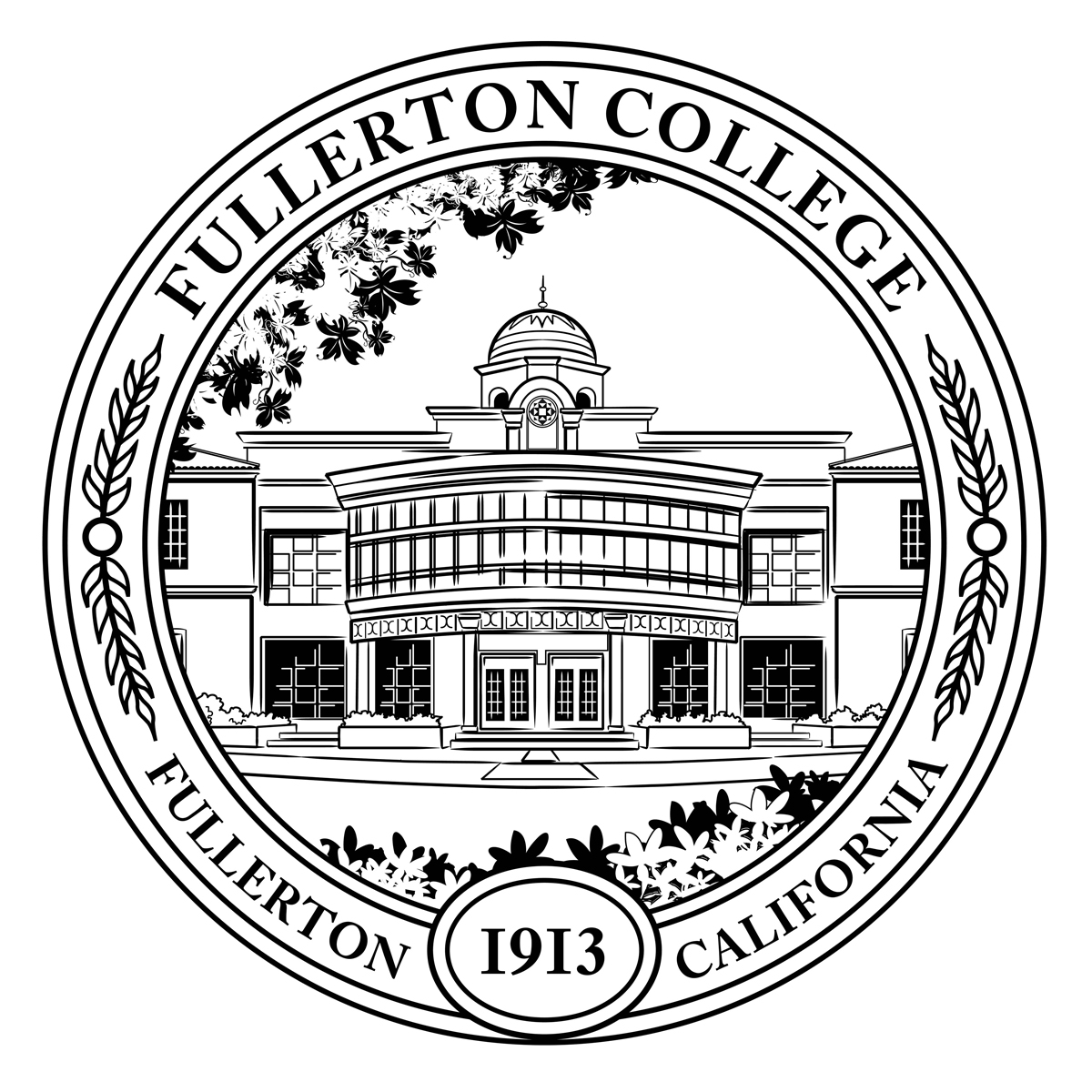 Co-Chairs: Daniel Berumen Members: Alex Brown, Roman de Jesus, Marcia Foster, Michael Gieck, David Grossman, JP Gonzalez, Jennifer Merchant, Jeanette Rodriguez, Kesha Shadwick
Student Representative: N/AResource Member: Danielle FouquetteZoom ONLY: https://fullcoll-edu.zoom.us/j/86181813393 HOUSEKEEPINGDaniel called the meeting to order at 304pm.Call to Order									Agenda										AllApproval of Notes	: The notes for 11/14/2023 were approved. 								AllPublic Comment									AllAnnouncements									AllOLD BUSINESS (Discussion with Possible Action)IPWG Proposal Update							Daniel BerumenMission Statement Update						Daniel BerumenIIC’s Role in the Annual Program Review Update Process 		Daniel BerumenNEW BUSINESS (Discussion with Possible Action)Institutional Student Learning Outcomes Preview			Daniel BerumenOTHER TOPICS FOR DISCUSSION Other Topics									AllAdjournment  NEXT MEETING: Tuesday, February 13, 2024 @ 1pmAgenda and Minutes: Cynthia Olivo, Gilbert Contreras, Jean Foster, Nitzya Hamblet, Melisa McLellan, José Ramón Núñez, Ron Farrol